EXKURZEDEN OTEVŘENÉHO PODSTÁVKOVÉHO DOMU 2016neděle 29.5.2016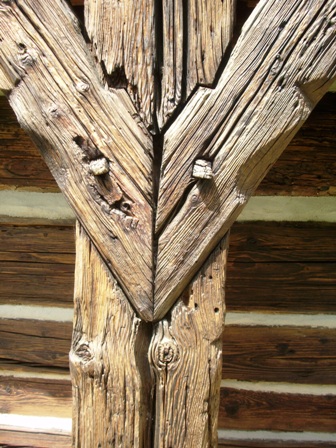 ZÁKLADNÍ INFORMACEOdjezd v 8:30 hod. z Liberce, doprava autobusem, návrat cca v 17 hod. Celodenní program návštěv cca 4 zpřístupněných podstávkových domů v Libereckém kraji, Polsku a Německu (cca 250 km)Informační materiál k navštíveným objektům dostanou účastníci 
při odjezduStravování, tlumočení a cestovní pojištění nejsou zajištěnyÚčastnický příspěvek/záloha (100 Kč/účastník) bude účastníkům vrácen při odjezdu autobusu.Program je sestaven tak, aby se účastníci mohli seznámit s podstávkovými domy, které jsou ve stádiu rekonstrukce, s domy běžně nepřístupnými (určenými k bydlení nebo soukromé rekreaci) nebo s domy, které se do Dne otevřeného podstávkového domu přihlásily poprvé a dosud nebylo možné je navštívit. Předběžně tak plánujeme návštěvu polského Dzialoszyna a Bogatynie, německého Bertsdorfu a Starých Splavů. Chcete se exkurze zúčastnit?Přihlášku prosím zašlete nejpozději do 13.5.2016 na adresu MASiF, P.O.Box 7, 464 01 Frýdlant nebo mailem na podstavky@seznam.cz nebo vyplňte online na   http://goo.gl/forms/ksc1WiUTY2.Počet míst v autobuse je omezen a přednost dostanou dříve přihlášení.Účastnický příspěvek (100 Kč za každého přihlášeného účastníka) prosím zašlete na účet 2000320521/2010 (Fio banka), jako variabilní symbol uveďte číslo, které si zvolíte a zadáte v přihlášce. Přihláška bude považována za závaznou poté, co obdržíme Váš příspěvek. Po uzavření přihlášek (13.5.) Vám zašleme podrobné informace k exkurzi. V případě, že bychom Vaši přihlášku s platbou obdrželi po naplnění kapacity autobusu, příspěvek Vám samozřejmě vrátíme na účet.Chcete-li se na cokoli zeptat, 
napište na mail podstavky@seznam.cz 
nebo zavolejte – kontaktní osoba je Jitka Doubnerová, tel. 702062657 nebo 482321077.TĚŠÍME SE NA VÁS!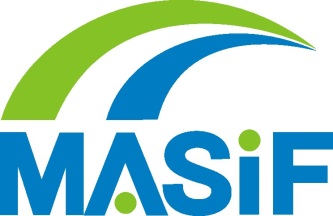 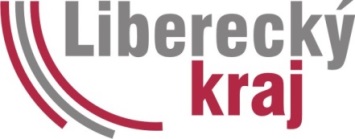 EXKURZEDEN OTEVŘENÉHO PODSTÁVKOVÉHO DOMU 2016neděle 29.5.2016Přihláška(přihlášku je možné vyplnit také elektronicky na http://goo.gl/forms/ksc1WiUTY2 )Přihlášku prosím zašlete nejpozději do 13.5.2016 na adresuMASiF, P.O.Box 7, 464 01 Frýdlant nebo mailem na podstavky@seznam.cznebo využijte elektronické přihlášky.Účastnický příspěvek (100 Kč za každého přihlášeného účastníka) zašlete prosím na účet 2000320521/2010 (Fio banka), jako variabilní symbol uveďte číslo, které zadáte v přihlášce. Přihláška bude považována za závaznou poté, co obdržíme Váš příspěvek. Po uzavření přihlášek (13.5.) Vám zašleme podrobné informace k exkurzi. V případě, že bychom Vaši přihlášku s platbou obdrželi po naplnění kapacity autobusu, příspěvek Vám samozřejmě vrátíme na účet.Chcete-li se na cokoli zeptat, 
napište na mail podstavky@seznam.cz nebo zavolejte – kontaktní osoba je Jitka Doubnerová, tel. 702062657 nebo 482321077.Děkujeme za Váš zájem a těšíme se na shledanou!Jméno a příjmeníBydliště (město, obec)Telefone-mailVariabilní symbol (zvolte libovolné číslo, pod kterým pak dohledáme úhradu Vašeho příspěvku na účtu)Kde nastoupíte? Liberec  (Na rybníčku, 8:30)Frýdlant(autobus.nádraží, 9:00)